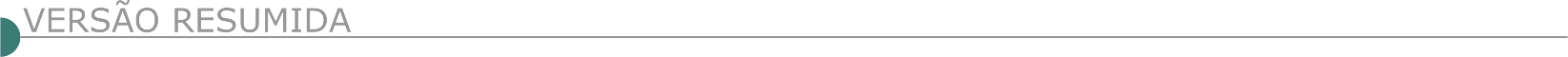 ESTADO DE MINAS GERAISBHTRANS - ABERTURA DE LICITAÇÃO CONCORRÊNCIA ELETRÔNICA Nº 01/2023 Objeto: Contratação de empresa especializada para prestação de serviços de engenharia previstos na implantação de Infraestruturas Cicloviárias na Av. Vilarinho e Av. Liége, em Belo Horizonte, contemplando obras civis, sinalização vertical e sinalização horizontal, com fornecimento de materiais. A Agente de Contratação da Empresa de Transportes e Trânsito de Belo Horizonte S.A. – BHTRANS torna público que realizará licitação, na modalidade CONCORRÊNCIA, na forma ELETRÔNICA, no modo de disputa ABERTO, com julgamento pelo MENOR PREÇO (aferido pelo preço global), objetivando a contratação do objeto supracitado, nas condições e termos definidos no Edital e seus Anexos, de acordo com o seguinte: - Data e horário da Sessão Pública: no dia 15/02/2024 às 09h30. - Horário de Referência: Brasília/DF. - Site para realização do Pregão: www.gov.br/compras UASG: 930310. O texto integral do Edital e seus Anexos estarão à disposição dos interessados nos sites pncp.gov.br, www.gov.br/compras e www.pbh.gov.br (https://prefeitura.pbh. gov.br/licitacoes). As empresas do ramo, caso queiram, poderão retirar cópia reprográfica do Edital na CPL – BHTRANS, mediante agendamento prévio, no endereço situado à Av. Engenheiro Carlos Goulart, n.º 900, Prédio 1, Bairro Buritis, Belo Horizonte/MG, mediante comprovação de pagamento de Guia a ser emitida pela BHTRANS no valor de R$ 174,76 (cento e setenta e quatro reais e setenta e seis centavos).DNIT - SUPERINTENDÊNCIA REGIONAL EM MINAS GERAIS SERVIÇO 2-SRE-MG - AVISO DE LICITAÇÃO PREGÃO ELETRÔNICO Nº 90018/2024 - UASG 393031 Nº PROCESSO: 50600014736202379. Objeto: Contratação de empresa especializada para a execução dos serviços de manutenção de 6 (seis) Obras de Arte Especiais, localizadas em rodovia federal, BR-364/MG, sob jurisdição da Superintendência do Estado de Minas Gerais, no âmbito do Programa de Manutenção e Reabilitação de Estruturas - PROARTE.. Total de Itens Licitados: 1. Edital: 26/01/2024 das 08h00 às 12h00 e das 13h00 às 17h00. Endereço: Rua Líder, Nº 197, Aeroporto - Belo Horizonte/MG ou https://www.gov.br/compras/edital/393031-5-90018-2024. Entrega das Propostas: a partir de 26/01/2024 às 08h00 no site www.gov.br/compras. Abertura das Propostas: 19/02/2024 às 10h00 no site www.gov.br/compras. Informações Gerais: Serviço comum de engenharia.PREFEITURA MUNICIPAL DE ALVARENGA CONCORRENCIA Nº 001/2024 O Município de Alvarenga torna público o Edital da Concorrência Pública do PROCESSO nº 001/2024 – CONCORRENCIA nº 001/2024, sendo o objeto: a construção de pórtico na entrada da cidade pela LMG788 em Alvarenga, através de recursos especial do plano de ação nº 09032023-033689, programa 09032023 do Ministério da Fazenda de conformidade com respectivos planos de trabalhos e projetos executivos aprovados, de conformidade com as especificações técnicas constantes do instrumento convocatório e seus anexos. A data da realização do certame será no dia 09/02/2024 às 10h00 hs. A íntegra do Edital estará disponível aos interessados nos endereços eletrônicos https://licitar.digital/ e www.alvarenga.mg.gov.br. Mais informações pelo telefone (33) 3328 -1193 – Setor de Licitações.CONCORRENCIA Nº 002/2024 O Município de Alvarenga torna público o Edital da Concorrência Pública do PROCESSO nº 002/2024 – CONCORRENCIA nº 002/2024, sendo o objeto: a contratação de serviços de engenharia consistentes na execução de serviços obras civis de rede esgoto no bairro Alvorada em Alvarenga-MG, através de recursos da LEI Nº 23.830, DE 28 DE JULHO DE 2021 que Autoriza a abertura de crédito suplementar ao orçamento fiscal do Estado, com recursos recebidos em decorrência do termo judicial de reparação de impactos socioeconômicos e socioambientais que especifica de conformidade com respectivos planos de trabalhos e projetos executivos anexos, entre quais especificam-se: plantas de projetos executivos de localização e para instalação da obra proposta, o cronograma de execução, e planilhas materiais e serviços, a execução e entrega dos serviços no período de 3 meses, de conformidade com as especificações técnicas constantes do instrumento convocatório e seus anexos. A data da realização do certame será no dia 09/02/2024 às 14h00 hs. A íntegra do Edital estará disponível aos interessados nos endereços eletrônicos https://licitar.digital/ e www.alvarenga.mg.gov.br. Mais informações pelo telefone (33) 3328 -1193 – Setor de Licitações. PREFEITURA MUNICIPAL DE ALPINÓPOLIS - PREGÃO Nº 002/2024. PREGÃO PRESENCIAL Objeto: Implantação de Registro de Preços para execução de Tapa Buraco com aplicação de pintura de ligação e CBUQ (concreto betuminoso usinado quente), Faixa C, do DNIT” nas ruas asfaltadas do Município de Alpinópolis/MG. Data: 07/02/2024 às 09:00 horas. O Edital está à disposição dos interessados na sede da Prefeitura Municipal de Alpinópolis/MG, pelo telefone (35)3523.1808, e-mail licitacao@alpinopolis.mg.gov.br e no site www.alpinopolis.mg.gov.br. PREFEITURA MUNICIPAL DE BOM JESUS DA PENHA - PREGÃO ELETRÔNICO 11/2024A Prefeitura Municipal de Bom Jesus da Penha - MG, vem através do Prefeito Municipal, comissão permanente tornar público os seguintes atos: PRC 26/2024 - Pregão Eletrônico 11/2024 - Objeto: Implantação de Registro de Preços para possível aquisição de massa asfáltica em CBUQ (concreto betuminoso usinado a quente) e emulsão asfáltica para reparos (tapa buracos) de ruas e avenidas do Município de Bom Jesus da Penha/MG. Data Início de Acolhimento das Propostas: 30/01/2024 às 10hs. Data Limite para Impugnação: 06/02/2024 às 23hs59min. Data Limite para Pedido de Esclarecimento: 06/02/2024 às 23h59min. Data Final das Propostas: 08/02/2024 às 07h59min. Data de Abertura das Propostas: 08/02/2024 às 08h00min. Abertura da Sessão e Início da Disputa: 08/02/2024 às 08h30min.O Edital na integra deverá ser retirado na sede da Prefeitura Municipal, no horário das 08:00h as 17:00 h ou no site www.bomjesusdapenha.mg.gov.br. Telefone para contato (035) 3563-1208. PREFEITURA MUNICIPAL DE BUENO BRANDÃO - CHAMAMENTO PÚBLICO Nº 01/2023. AVISO DE RETIFICAÇÃO DE EDITAL. Objeto: Seleção de empresa do ramo da construção civil para a apresentação de proposta para a produção de 50 (Cinquenta) casas no âmbito do Programa MINHA CASA MINHA VIDA ou o que o suceder. Fica alterada o item 11 do edital.Em razão da alteração não alterar a formulação das propostas, fica mantida a abertura da sessão pública para o dia 30/01/2024, às 10h. Permanecem inalteradas as demais disposições do edital do Chamamento Público nº 01/2023. O edital de retificação na íntegra encontra-se à disposição dos interessados de 2ª a 6ª feira, das 9h às 16h, na Rua Afonso Pena, nº 225, Centro, Bueno Brandão – MG, CEP 37578-000. Tel. (35) 3463-1377 e/ou através do site www.buenobrandao.mg.gov.br. PREFEITURA MUNICIPAL DE CARANGOLA AVISO DE LICITAÇÃO CONCORRÊNCIA Nº 1/2024 PROCESSO LICITATÓRIO nº 037/2024 CONCORRÊNCIA nº 001/2024 Objeto: O objeto da presente licitação é a execução de obra de pavimentação e sinalização nas Ruas Dr. Adnardo Rocha e Conceição, tudo conforme edital e demais anexos. Abertura da Sessão: 22/02/2024, às 09:30min - Informações: Pref. Municipal, Praça Cel. Maximiano,88, Centro, Carangola/MG-Tel: (32) 3741-9604.PREFEITURA MUNICIPAL DE ESPINOSA AVISO DE RETIFICAÇÃO DE LICITAÇÃO TOMADA DE PREÇOS Nº 04/2023 O Presidente da Comissão Permanente de Licitação do Município de Espinosa - MG comunica aos interessados que a sessão da licitação referente à Tomada de Preços nº 04/2023, objetivando contratação de EMPRESA DA ÁREA DE ENGENHARIA OU ARQUITETURA E URBANISMO para realizar RECAPEAMENTO EM CBUQ EM DIVERSAS RUAS DO BAIRRO MOACIR SOARES, no Município de Espinosa - MG, em conformidade com os dispositivos CONSTANTES NOS ANEXOS QUE FAZEM PARTE DO EDITAL, foi ALTERADA PARA O DIA 12 de fevereiro de 2024 às 08:00h em virtude de correções realizadas na PLANILHA E EDITAL. Os documentos retificados estão disponíveis no SITE: www.espinosa.mg.gov.br/editais. AVISO DE ALTERAÇÃO TOMADA DE PREÇOS Nº 8/2023AVISO DE RETIFICAÇÃO DE LICITAÇÃO O Presidente da Comissão Permanente de Licitação do Município de Espinosa - MG comunica aos interessados que a sessão da licitação referente à Tomada de Preços nº 08/2023, objetivando CONTRATAÇÃO DE EMPRESA DA ÁREA DE ENGENHARIA OU ARQUITETURA E URBANISMO PARA REALIZAR PAVIMENTAÇÃO ASFÁLTICA EM PMF EM DIVERSAS RUAS DO MUNICÍPIO DE ESPINOSA-MG, EM CONFORMIDADE COM OS DISPOSITIVOS CONSTANTES NOS ANEXOS QUE FAZEM PARTE DO EDITAL, foi ALTERADA PARA O DIA 13 de fevereiro de 2024 às 08:00h em virtude de correções realizadas na planilha e edital. Os Documentos Retificados Estão Disponíveis No Site: www.espinosa.mg.gov.br/editais. PREFEITURA MUNICIPAL DE ITAMARANDIBA AVISO DE LICITAÇÃO CONCORRÊNCIA ELETRÔNICA Nº 3/2024OBJETO: Construção de salas de aula na unidade de ensino infantil pró-infância cmei fazendinha em Itamarandiba MG. Início Recebimento propostas: 25/01/2024. Início da sessão de lances: 08/02/2024 as 09:00hrs no endereço web: www.licitardigital.com.br. Os interessados poderão retirar gratuitamente o edital completo nos endereços web: www.licitardigital.com.br ou www.itamarandiba.mg.gov.br. Informações e esclarecimentos: (38) 3521.1063.PREFEITURA MUNICIPAL DE LAGOA GRANDE - PROCESSO LICITATÓRIO Nº: 006/2024 CONCORRÊNCIA ELETRÔNICA Nº: 001/2024. Objeto: Contratação de empresa para construção de Unidade Básica de Saúde no bairro Alvorada em Lagoa Grande-MG, conforme projetos, cronograma físico-financeiro, planilha orçamentária e memorial descritivo, para atender as necessidades da Secretaria Municipal de Saúde. Data da abertura: 13/02/2024 ás 08:30 horas. Maiores informações e o edital completo poderão ser obtidos com a Agente de Contratação. Tel: (034) 3816-2926 ou pelo e-mail: licitacao.lagoagrande@hotmail.com.PREFEITURA MUNICIPAL DE RAPOSOS PROCESSO 0104/2023. ESPÉCIE: TOMADA DE PREÇOS Nº 006/2023. Objeto: Contratação de empresa para execução de pavimentação, drenagem e sinalização na estrada de acesso ao distrito do Morro Vermelho, no Município de Raposos, conforme planilha orçamentária, memória de cálculo, cronograma, memorial descritivo e projetos em anexo. Data da abertura: 20/02/2024 às 09h00min. Edital, projetos e planilhas estarão disponíveis no site www.raposos.mg.gov.br. Demais informações na sede da Prefeitura, Praça da Matriz, 64, Centro, horário de 12hs às 18hs. PROCESSO 103/2023 ESPÉCIE: TOMADA DE PREÇOS Nº 005/2023. Objeto: Contratação de empresa para execução de calçamento em pavimento de alvenaria poliédrica na Estrada Vicinal de acesso à comunidade das Cândidas, no Município de Raposos, conforme planilha orçamentária, memória de cálculo, cronograma, memorial descritivo e projetos em anexo. Data da abertura: 19/02/2024 às 09h00min. Edital, projetos e planilhas estarão disponíveis no site www.raposos.mg.gov.br. Demais informações na sede da Prefeitura, Praça da Matriz, 64, Centro, horário de 12hs às 18hs. PROCESSO 0105/2023 ESPÉCIE: TOMADA DE PREÇOS Nº 007/2023. Objeto: Contratação de empresa para execução de recapeamento das Ruas Cedro, Pinho e Ipê no bairro Retirinho, no Município de Raposos, conforme planilha orçamentária, memória de cálculo, cronograma, memorial descritivo e projetos em anexo. Data da abertura: 21/02/2024 às 09h00min. Edital, projetos e planilhas estarão disponíveis no site www.raposos.mg.gov.br. Demais informações na sede da Prefeitura, Praça da Matriz, 64, Centro, horário de 12hs às 18hs. PREFEITURA MUNICIPAL DE RIO NOVO - AVISO DE ERRATA 02 DA TOMADA DE PREÇO Nº 004/2023 PROCESSO Nº 080/2023 O Município de Rio Novo, na forma da Lei, faz saber a todos quanto o presente Edital virem, ou dele conhecimento tiverem, a publicação da Errata 02 e a republicação da sessão pública da Tomada de Preços nº 004/2023, que ocorrera a partir das 8h30min do dia 08 de fevereiro de 2024, na Sede da Prefeitura Municipal na sala da Comissão de Licitação, localizada na Praça Prefeito Ronaldo Dutra Borges, nº 001, bairro Centro, Município de Rio Novo, onde será realizada a licitação objetivando a Contratação de Empresa especializada em disponibilização de mão de obra com fornecimento de equipamentos para recapeamento asfáltico em vias urbanas, conforme Termo Convênio nº 1301002081/2022, celebrado com a Secretaria de Estado de Infraestrutura e Mobilidade - SEINFRA. Tipo: Menor Preço Global, de acordo com o Edital que se encontra à disposição no site da Prefeitura Municipal: www.rionovo.mg.gov.br ou através do e-mail: licitacao@rionovo.mg.gov.br. PREFEITURA MUNICIPAL DE TAPIRA - RETIFICAÇÃO PROCESSO Nº 155/2023 TOMADA DE PREÇO 02.006/2023. Objeto: Tomada de preço para contratação de empresa especializada no ramo pertinente, para execução de pavimentação asfáltica de vias urbanas no município de Tapira/MG, conforme contrato de repasse OGU N 918199/2021/MDR/CAIXAPROGRAMA DESENVOLVIMENTO REGIONAL, TERRITORIAL E URBANO – COMUNIDADE ALTO DA SERRA. Retifica-se devido a erro material: Exclui-se por conseguinte, o item 8.1.5 – Da capacidade técnico-operacional do edital, por se tratar irregular a exigência de que o atestado de capacidade técnico-operacional de empresa participante de licitação seja registrado ou averbado no Crea (art. 55 da Resolução-Confea 1.025/2009), cabendo tal exigência apenas para fins de qualificação técnico-profissional, retifica-se também devido a erro material a data de abertura de Processo Licitatório de 29/01/2024 para 20/02/2024. ESTADO DA BAHIAPREFEITURA MUNICIPAL DE ITAMARAJU AVISO DE LICITAÇÃO CONCORRÊNCIA PÚBLICA Nº 1/2024 A CPL da PM de Itamaraju- BA realizará licitação em 27/02/2024, às 9:00h, em sua sede, para Contratação de Empresa Especializada na Prestação de Serviços de Obra e Engenharia para Pavimentação Asfáltica de Ruas e Avenidas Paralelas da BR 101, e Implantação de Pista de Cooper, Rede Elétrica, Paisagismo e Academia Aberta nas Ruas Paralelas a Br 101, no Município de Itamaraju/Ba. T: 0800 000 1061 - Divulgação dos outros atos - Diário Oficial-site: www.itamaraju.ba.gov.br.ESTADO DE MATO GROSSODNIT - SUPERINTENDÊNCIA REGIONAL EM MATO GROSSO AVISO DE LICITAÇÃO PREGÃO ELETRÔNICO Nº 90013/2024 - UASG 393020 Nº Processo: 50611003699202344. Objeto: Contratação de empresa especializada para Execução dos Serviços de Manutenção Rodoviária (Conservação/Recuperação) na Rodovia BR-070/MT, Trecho: Entr. BR-158(A) (Div. GO/MT) (Aragarças) - Front. Brasil/Bolivia (Destac. Corixa), Subtrecho: Entr. MT-454 (P/ Assentamento de Primavera) - Entr. BR-163/364 (São Vicente), Segmento: km 312,40 ao km 427,90, Extensão: 115,50 km, Código SNV: 070BMT0372 - 070BMT0390 (Versão 202308A). Total de Itens Licitados: 1. Edital: 26/01/2024 das 08h00 às 12h00 e das 13h30 às 17h30. Endereço: Rua 13 de Junho, Nr. 1296 – Porto Centro Sul - Cuiabá/MT ou https://www.gov.br/compras/edital/393020-5-90013-2024. Entrega das Propostas: a partir de 26/01/2024 às 08h00 no site www.gov.br/compras. Abertura das Propostas: 15/02/2024 às 11h00 no site www.gov.br/compras. Informações Gerais: O número do edital 900013/2024 publicado no DOU corresponde ao número 13/2024 publicado no site do DNIT.PREFEITURA MUNICIPAL DE CANABRAVA DO NORTE AVISO DE REABERTURA CONCORRÊNCIA PÚBLICA Nº 2/2023Município de Canabrava do Norte, Estado de Mato Grosso, torna público para conhecimento dos interessados a REABERTURA da CONCORRÊNCIA PÚBLICA Nº 002/2023, tendo como objeto a Contratação de empesa especializada para execução de obra de pavimentação asfáltica e drenagem na Avenida Pedro Ferreira da Luz, conforme Convênio nº 2493/2023/SINFRA, incluindo materiais e mão-de-obra necessária. Conforme projetos, planilhas orçamentárias, cronograma físico-financeiro, em atendimento a Secretaria Municipal de Infraestrutura, Serviços Públicos e Urbanismo deste município de Canabrava do Norte - MT. Data de Realização da Sessão: 29/02/2024 às 08h30min (horário de Brasília). Maiores informações poderão ser obtidas junto a Comissão Permanente de Licitações, na Prefeitura Municipal em horário normal de expediente, das 07h30min às 11h30min e das 13h30min às 17h30min (Horário de Brasília) ou através do e-mail licitacao@canabravadonorte.org.PREFEITURA MUNICIPAL DE VÁRZEA GRANDE AVISO DE LICITAÇÃO CONCORRÊNCIA PÚBLICA Nº 1/2024 MENOR PREÇO GLOBAL Processo n° 936295/2023. Objeto: Contratação de empresa especializada para a execução das obras de pavimentação e drenagem na Rua Cachoeirinha, Rua Batovi, Rua Seis, Rua Mutuca, Rua Coxipó, Rua Henrique Pires de Campo, Rua Cáceres, Rua São José da Serra, Rua Engenho Velho, Rua Joel Nassarden, Rua Joel Nassarden cont., Rua Maria Gomes de Azevedo, Rua Maria Gomes de Azevedo cont., Rua Três, Travessa Quatro, Travessa Quatro cont., Rua Cento e Cinquenta, Rua S/N, Rua Seiscentos e Cinquenta, Rua Trinta e Nove, Rua Gracindo de Moraes, Rua Sete e Rua Limpa Rodas localizadas nos Bairros São Simão e Ouro Verde, no Município de Várzea Grande/MT. A realização está prevista para o dia o 29 de fevereiro de 2024, às 08h30min (horário local), endereço: Sala de Licitações da Secretária Municipal de Serviços Públicos e Mobilidade Urbana, localizada na Avenida Castelo Branco n. 2.500, Água Limpa, CEP 78.125-700. - Várzea Grande/MT. O Edital completo está à disposição dos interessados na Comissão de Licitação na Secretaria Municipal de Viação e Obras de Várzea Grande/MT, em dias úteis, das 08h00min às 12h00min, a ser disponibilizado através de mídia digital, ou outro dispositivo que permita a gravação de arquivos, ou gratuitamente no site: www.varzeagrande.mt.gov.br, no campo Licitações, razão pela quais as empresas interessadas deverão consultá-lo obrigatoriamente.ESTADO DO MATO GROSSO DO SULPREFEITURA MUNICIPAL DE APARECIDA DO TABOADO AVISO DE LICITAÇÃO CONCORRÊNCIA Nº 1/2023 Edital Nº 128/2023 JOSÉ NATAN DE PAULA DIAS, Prefeito do Município de Aparecida do Taboado/MS, torna público a quem possa interessar, que o EDITAL DE LICITAÇÃO PÚBLICA Nº 128/2023, na modalidade de CONCORRÊNCIA N° 001/2023, que se acha instaurado no Município de Aparecida do Taboado/MS, com a finalidade de selecionar empresa, pelo critério de MENOR PREÇO GLOBAL, para a PRESTAÇÃO DOS SERVIÇOS DE DRENAGEM DE ÁGUAS PLUVIAIS, REVITALIZAÇÃO DOS CANTEIROS CENTRAIS, RESTAURAÇÃO DA PAVIMENTAÇÃO E SINALIZAÇÃO VIÁRIA, SITUADO EM DIVERSAS RUAS NO MUNICÍPIO DE APARECIDA DO TABOADO - MS (ETAPA 1), sofreu algumas alterações, nos molde especificado em Termo de Errata, já consignado no mesmo. Os interessados poderão ter acesso ao Termo de Errata, presencialmente, nos dias úteis, no horário de expediente da Prefeitura Municipal, na sala do Departamento Municipal de Licitação, situado no Paço Municipal "Oswaldo Bernardes da Silva", na Rua Elias Tolentino de Almeida, n.º 4.098, Jardim São Bento, na cidade de Aparecida do Taboado/MS, ou através de solicitação no e-mail: licitacao@aparecidadotaboado.ms.gov.br, ou ainda, via download no site: https://aparecidadotaboado.ms.gov.br/portal/editais/1. Cumpre destacar que as correções promovidas pelo Termo de Errata, não possuem qualquer impacto financeiro na obra, portanto, as correções necessárias ao Projeto não têm o condão de modificar as condições de proposta das licitantes, não sendo necessária a redesignação da Sessão Pública, agendada para o dia 25/01/2024, as 09:30 horas (BR), tão pouco a recomposição do prazo legal, permanecendo a mesma prevista para ocorrer na data previamente agendada.ESTADO DO PARANÁDER SEDE DEPARTAMENTO DE ESTRADAS DE RODAGEM DO PARANÁ – DER/PR   CONCORRÊNCIA COM REGIME DE CONTRATAÇÃO INTEGRADA Nº 006/2023 DER/DT GMS 129/2023SECRETARIA DE ESTADO DE INFRAESTRUTURA E LOGÍSTICA DEPARTAMENTO DE ESTRADAS DE RODAGEM DIRETORIA ADMINISTRATIVO-FINANCEIRA   Avenida Iguaçu, 420 - 3º andar - Rebouças - Curitiba/PR - CEP 80230-020 – (41) 3304-8000 www.der.pr.gov.br -  AVISO N.º 115/2023 - DER SEDE DEPARTAMENTO DE ESTRADAS DE RODAGEM DO PARANÁ – DER/PR   CONCORRÊNCIA COM REGIME DE CONTRATAÇÃO INTEGRADA Nº 006/2023 DER/DT GMS 129/2023 (Conc-e) EXTRATO DO EDITAL  ABERTURA DE LICITAÇÃO  OBJETO: Contratação Integrada de Empresa para Elaboração dos Projetos Básico e Executivo e Execução das Obras de Restauração em Whitetopping na PRC-280, entre Clevelândia e Pato Branco, numa Extensão de 37,49 km.  ABERTURA DAS PROPOSTAS: às 14:00 horas do dia 15/03/2024, no portal de Compras do Governo Federal – Compras.gov - http://www.gov.br/compras/pt-br/. UASG: 463390  N.º DO PROCESSO: 21.340.492-0 AUTORIZAÇÃO:  a) Para a licitação: Janice Kazmierczak Soares – Diretora Técnica do DER/PR, em 28/11/2023.  b) Para realização de despesas: Fernando Furiatti Saboia – Diretor Presidente do DER/PR, em 01/12/2023. Orçamento sigiloso nos termos da Lei 14.133/2021. EDITAL E DEMAIS INFORMAÇÕES SOBRE A LICITAÇÃO: A Licitação será realizada na forma eletrônica. O edital e os anexos serão disponibilizados na página eletrônica http://www.administracao.pr.gov.br/Compras, link Licitações do Poder Executivo, consulta licitações, órgão DER, n° GMS: 129/2023 (Conc-e). Também será disponibilizado no portal Compras.gov http://www.gov.br/compras/pt-br/ - UASG: 463390. Demais informações poderão ser obtidas na Coordenadoria de Licitações, localizada na Avenida Iguaçu, n.º 420, andar térreo, Curitiba/PR. - fone 41 – 3304-8243.  PREFEITURA MUNICIPAL DE FLOR DA SERRA DO SUL AVISO DE LICITAÇÃO CONCORRÊNCIA ELETRÔNICA Nº 1/2024 MUNICIPIO DE FLOR DA SERRA DO SUL - UASG 985475O Município de Flor da Serrado Sul, Estado do Paraná, inscrita no CNPJ nº 95.589.271/0001-30, com sede a Rua João Arisi, 115, em Flor da Serra do Sul, Paraná, torna público e para o conhecimento dos interessados que realizará ás 09:00(nove horas), do dia 05/03/2024, no sítio eletrônico: https://www.comprasgovernamentais.gov.br, licitação na modalidade Concorrência Eletrônica, e tem por objeto: Contratação de Empresas Especializadas para Execução de Obras de: Implantação de Sistema de Abastecimento de Água nas Linhas Pedra Lisa e Tatetos, no interior do Município de Flor da Serra do Sul-PR. O Edital e seus Anexos poderão ser obtidos através da internet pelos seguintes endereços eletrônicos: https://www.comprasgovernamentais.gov.br e www.fssul.pr.gov.br. Demais informações pelo e-mail: compras@fssul.pr.gov.br.PREFEITURA MUNICIPAL DE LARANJEIRAS DO SUL AVISO DE LICITAÇÃO CONCORRÊNCIA ELETRÔNICA Nº 1/2024 - PMLS PREFEITURA MUNICIPAL DE LARANJEIRAS DO SUL CNPJ Nº. 76.205.970/0001-95 RUA EXPEDICIONÁRIO JOÃO MARIA, 1020, CEP 85.301-410 Objeto: Contratação de empresa de engenharia para execução de pavimentação asfáltica em ruas do quadro urbano do município de laranjeiras do sul conforme contrato de repasse n° 944735/2023/mcidades/caixa. Tipo Licitação: Menor Valor Global. Modo de Disputa: Aberto. Abertura da sessão pública: 07/03/2024, às 08h00min., no site https://www.bnc.org.br. Informações Sobre Edital: A íntegra deste Edital e seus anexos estarão disponíveis no site do Município. Fundamento legal: Lei Federal nº 14.133/2021 e legislação pertinente, consideradas as alterações posteriores das referidas normas. AVISO DE LICITAÇÃO CONCORRÊNCIA ELETRÔNICA Nº 2/2024 - PMLS PREFEITURA MUNICIPAL DE LARANJEIRAS DO SUL CNPJ Nº. 76.205.970/0001-95 RUA EXPEDICIONÁRIO JOÃO MARIA, 1020, CEP 85.301-410 Objeto: Contratação de empresa de engenharia para execução de pavimentação asfáltica em ruas do quadro urbano do município de laranjeiras do sul. Tipo Licitação: Menor Valor Global. Modo de Disputa: Aberto. Abertura da sessão pública: 08/03/2024, às 08h00min., no site https://www.bnc.org.br. Informações Sobre Edital: A íntegra deste Edital e seus anexos estarão disponíveis no site do Município. ESTADO DO RIO GRANDE DO SULPREFEITURA MUNICIPAL DE PORTO ALEGRE DEPARTAMENTO MUNICIPAL DE ÁGUA E ESGOTOS AVISO DE ALTERAÇÃO CONCORRÊNCIA 10/2023 PROCESSO SEI 23.10.000006764-6. O DEPARTAMENTO MUNICIPAL DE ÁGUA E ESGOTOS DE PORTO ALEGRE, através da Gerência de Licitações e Contratos, informa a alteração da data de abertura e alterações no edital, qualificação técnica e orçamento, bem como inclusão de novos documentos conforme abaixo: OBJETO: Contratação de obra para Construção da Estação de Tratamento de Água Ponta do Arado. ORIGEM DE RECURSOS: Própria e CEF. DATA: 08/02/2024, às 14h30min. NOVA DATA DE ABERTURA: 07/03/2024, às 14h30min LOCAL: Sala de Reuniões - Gerência de Licitações e Contratos, segundo andar, situada na Rua Dr. Gastão Rhodes, 222, Bairro Santana. QUALIFICAÇÃO TÉCNICA: considerar nova redação para o item 11.6.3 alíneas "b" e "c" conforme segue: b) Atestado fornecido por pessoa jurídica de direito público ou privado, certificado pelo CREA ou pelo CAU, em nome de Profissional, registrado no CREA ou no CAU, pertencente ao quadro permanente da Licitante, detentor de atestado de responsabilidade técnica, referente à direção, supervisão, coordenação e/ou execução de obra de construção de Estação de Tratamento de Água (ETA), com capacidade mínima de 500 l/s, ou construção de Estação de Tratamento de Esgoto (ETE) com capacidade mínima de 500 l/s do tipo lodos ativados ou anaeróbicos, nos termos do inciso I, do parágrafo 1º, do artigo 30, da Lei nº 8.666/93. b.1) A qualificação técnica exigida deverá ser comprovada através de único atestado. b.2) O atestado deverá se referir a uma unidade de Estação de Tratamento de Água e/ou Esgoto inteiramente novas, ou no caso de ampliação, a comprovação da execução de no mínimo as unidades de floculação, decantação, filtração e aplicação e dosagem de produtos químicos ampliando a capacidade de produção da estação em no mínimo 500 l/s no caso de uma ETA. Para o caso de uma ETE, a comprovação deverá ser de no mínimo a execução de reator, decantador e tratamento de lodo ampliando a capacidade de tratamento em 500 l/s. c) Atestado fornecido por pessoa jurídica de direito público ou privado em nome da empresa Licitante referente à execução de obra de construção de Estação de Tratamento de Água (ETA), com capacidade mínima de 1000 l/s, e estruturas com o volume mínimo de 3.000 m³ de concreto armado, equivalente a cerca de 30% do volume do objeto, ou construção de Estação de Tratamento de Esgoto (ETE) com capacidade mínima de 1000 l/s, do tipo lodos ativados ou anaeróbicos, e estruturas com o volume mínimo de 3.000 m³ de concreto armado, equivalente a cerca de 30% do volume do objeto, nos termos do inciso II, do artigo 30, da Lei nº 8.666/93. c.1) A qualificação técnica exigida deverá ser comprovada através de único atestado. c.2) O atestado deverá se referir a uma unidade de Estação de Tratamento de Água e/ou Esgoto inteiramente novas, ou no caso de ampliação, a comprovação da execução de no mínimo as unidades de floculação, decantação, filtração e aplicação e dosagem de produtos químicos ampliando a capacidade de produção da estação em no mínimo 1000 l/s no caso de uma ETA. Para o caso de uma ETE, a comprovação deverá ser de no mínimo a execução de reator, decantador e tratamento de lodo ampliando a capacidade de tratamento em 1000 l/s. ORÇAMENTO: O valor passou de R$121.836.015,64 para R$ 121.808.242,98. Considerando as alterações no orçamento e necessidade de complementações de informações os arquivos: Orçamento_rev1; Cronograma_rev1; Composições de Preços Unitários_rev1; Memorial Cálculo Bota-Fora - ETA_rev06; Memória do Canteiro; Memorial descritivo4600-ETA-ELE-MD-01- R02 e Memorial descritivo4600-EBAT-01-MD-02- R01, estarão disponíveis no sitio https://prefeitura.poa.br/dmae/licitacoes. As demais condições permanecem inalteradas.ESTADO DE SANTA CATARINAPREFEITURA MUNICIPAL DE APIÚNA AVISO DE LICITAÇÃO CONCORRENCIA ELETRONICA Nº 2/2024 Objeto: Concorrencia Eletronica Para Contratação de Empresa Especializada de Engenharia Para A Execução da Pavimentação Asfáltica Cbuq, Drenagem Pluvial e Sinalização Viária da Rua Mario Schulz T1 e T2 No Município de Apiúna/Sc, Objetivando A Execução de Ações Relativas A Modalidade de Transferênca Especial Ano 2023 Programa 09032023 Emenda Parlamentar 202342510010 Ao Plano de Ação 09032023-039034 Ação de Políticas Públicas Relacionadas Para Apoio A Infraestrutura Urbana e Plano de Investimento Com Recursos do Finisa: Contrato nº 0620702-27 - Programa de FINANCIAMENTO A INFRAESTRUTURA E AO SANEAMENTO, PUBLICADO NO DIÁRIO OFICIAL DOS MUNICÍPIO DE SC Nº 5388393 em 01 de dezembro de 2023, com fornecimento de material, mão de obra e equipamentos necessários - conforme Memorial Descritivo, Planilha Orçamentária, Cronograma Físico-financeiro e Projeto, descritos nos Anexos integrantes deste edital, em conformidade com os anexos do presente Edital. A sessão pública dar-se-á por meio de Sistema Eletrônico no Portal de Licitações no endereço " http://comprasbr.com.br",  conforme datas e horários a seguir: INÍCIO RECEBIMENTO DE PROPOSTAS: a partir das 09 horas do dia 26/01/2024. FIM DO RECEBIMENTO DE PROPOSTAS: às 8:50 horas do dia 09/02/2024. ABERTURA DAS PROPOSTAS E DISPUTA DE LANÇES: a partir das 09 horas do dia 09/02/2024. REFERÊNCIA DE TEMPO: horário de Brasília (DF). ENDEREÇO ELETRÔNICO: http://comprasbr.com.br. ENDEREÇO F Í S I CO : Prefeitura Municipal de Apiúna, Térreo, Sala 06, Rua Quintino Bocaiúva, 204, Centro, Apiúna/SC. HORÁRIO DE EXPEDIENTE: segunda a sexta-feira, das 07h30min ás 12h00min e das 13h30min ás 17h00min. E-MAIL: licitacao@apiuna.sc.gov.br ou licita@apiuna.sc.gov.br. TELEFONE: 47 3353 2000. Edital disponível nos sites www.apiuna.sc.gov.br, http://comprasbr.com.br e no Setor de Licitações, localizado junto a Prefeitura de Apiúna, atendimento de segunda a sexta feira, das 07h30min às 12h e das 13h30 às 17h. Maiores Informações Fone 47 3353 2000.ESTADO DE SÃO PAULOPREFEITURA MUNICIPAL DE CAMPINAS AVISO DE ALTERAÇÃO RDC ELETRÔNICO Nº 24/2023 PROCESSO ADMINISTRATIVO:PMC.2023.00031223-12 Interessado:Secretaria Municipal de Infraestrutura Assunto: RDC nº 24/2023 - Eletrônico Objeto:Elaboração de projetos executivos e execução das obras de construção do reservatório RP-1 para contenção de inundações, equipamentos e galerias na Praça de Esportes Paranapanema, Campinas/SP. O Município de Campinas, por intermédio do Diretor do Departamento de Licitações, comunica aos interessados que ALTEROU o Edital da licitação em epígrafe. O Adendo está disponível nos portais eletrônicos nos portais eletrô nicos www.licitacoese.com.br e licitacoes.campinas.sp.gov.br. Tendo em vista que tal alteração afeta a formulação das propostas, ficam designadas as seguintes datas e horários para os procedimentos:Recebimento das Propostas: das 08h do dia 29/02/24às 14h30min do dia 29/02/24-Abertura das Propostas: a partir das 14h30min do dia 29/02/24-Início da Disputa de Preços:a partir das 15h do dia 29/02/24. Ficam mantidas as demais condições do Edital do RDC nº 24/2023 e seus anexos, no que não colidirem com a do Adendo.PREFEITURA MUNICIPAL DE RIOLÂNDIA AVISO ALTERAÇÃO CONCORRÊNCIA Nº 1/2024 PROCESSO N° 006/2024 - RIOLÂNDIA/SP, 25/01/2024 A Prefeitura Municipal de Riolândia/SP, torna público, para conhecimento dos interessados, a alteração do Edital e Anexos, tipo menor preço global, que tem por objeto a contratação de empresa especializada em execução de obras de recapeamento asfáltico, para realização em vias do Município de Riolândia/SP, com fornecimento de mão de obra, material e equipamentos, conforme especificações técnicas e quantidades contidas no Edital e anexos. Ademais, ante a alteração do Edital, informamos a redesignação da Sessão para recebimento e abertura dos envelopes para o dia 09 de fevereiro de 2024, as 09:00 horas, na Praça Antônio Levino, nº 470, Riolândia/SP, onde poderá ser retirado o edital completo e serão fornecidas maiores informações, nos dias úteis, das 07:00 ás 11:00, das 13:00 as 16:30 horas, ou pelo telefone (17) 3801-9020.- PUBLICIDADE -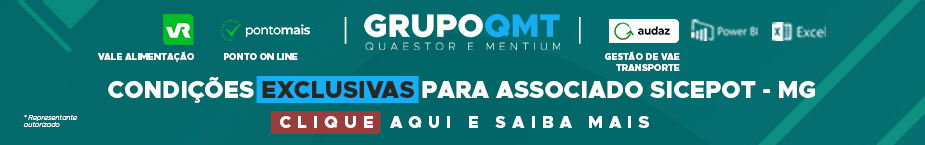 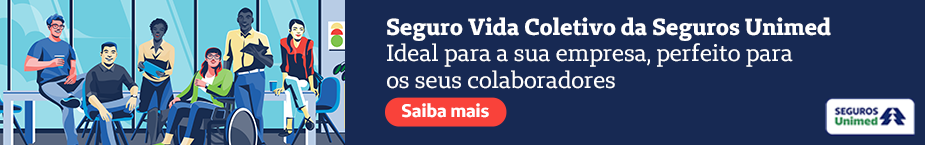 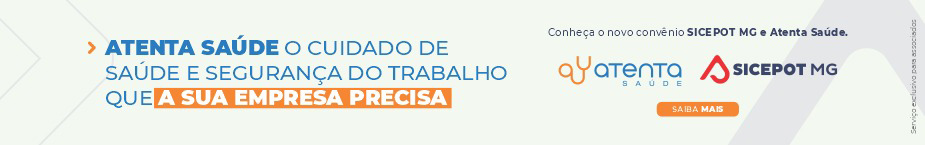 